							BRIAR BANK PARK							Luton Road, Wilstead							Beds MK45 3ES							Residential Park for 50+							220 Pitches (approx)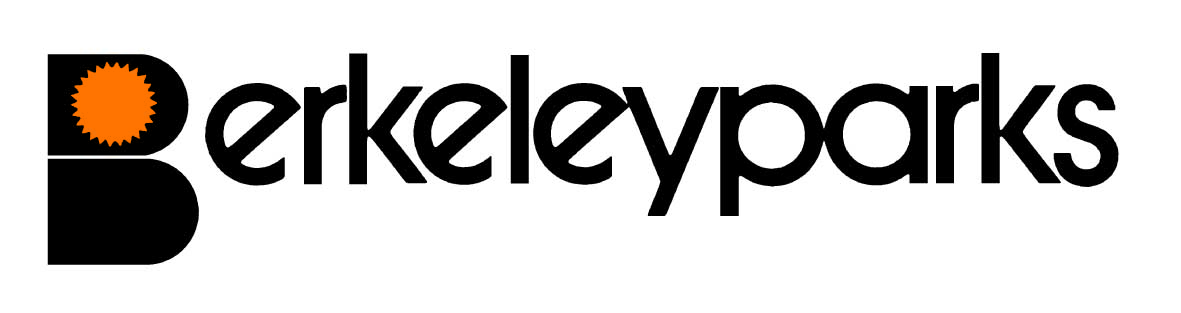 							BRIAR BANK PARK							Luton Road, Wilstead							Beds MK45 3ES							Residential Park for 50+							220 Pitches (approx)Park StaffPaul Trustam				Park Office:	01234 740236Park Office HoursMonday to Friday	                       9.00 am - 1.00 pm  Other times by appointmentPitch FeesDue on the first day of each month at the park office or by Direct Debit/Standing Order. Reviewed on 1st January each year.Council TaxBand A. Water/SeweragePayable at the park office or by monthly Direct Debit/Standing Order.GasLPG gas available via your own supplier.ElectricityMains electricity charged direct by the supplier or payable to the park office or Direct Debit/Standing Order. (dependent on plot).Home InsuranceAll homes must be insured.PetsOne cat only per home would be considered.Refuse CollectionDustbins are emptied every Friday and recycling boxes and garden waste every other Friday.Public TransportBuses to Bedford, Luton and Milton Keynes run from outside the park.Park FacilitiesLicensed Club.  Sewing shop. Local FacilitiesDoctors Surgery Tuesdays at Village Hall, Chemist, Post Office, shops & pubs are in the village.Park RulesAll residential park homes have the benefit of a Written Statement under The Mobile Homes Act 2013 (previously The Mobile Homes Act 1983 as amended by the Housing Act 2004).  A specimen copy of this agreement is available on request.  The agreement contains Park Rules to ensure the good management of the park. This information is correct at February 2023.  Every effort has been made to ensure the information provided above is accurate.  However, we cannot accept liability for changes, errors or unintended misinformation.  Please check locally for up to date details prior to proceeding with your purchase, particularly with regard to any aspect important to you.This information is correct at February 2023.  Every effort has been made to ensure the information provided above is accurate.  However, we cannot accept liability for changes, errors or unintended misinformation.  Please check locally for up to date details prior to proceeding with your purchase, particularly with regard to any aspect important to you.